Российская Академия НаукИнститут мировой литературы РАННаучный совет РАН «История мировой культуры»Блоковская комиссияМинистерство культуры Московской областиГосударственный историко-литературный и природный музей-заповедник А.А. Блока«АЛЕКСАНДР БЛОК В ГОДЫ РЕВОЛЮЦИИ»Международная научная конференция28 –30 сентября 2017 г.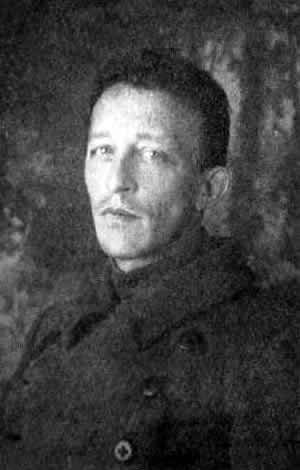 Москва – Шахматово2017Регламент конференции: доклады – 15 минут, сообщения – 10 минутМесто проведения:28 и 29 сентября – Институт мировой литературы им. А.М. Горького РАН (Поварская ул., 25а, ст. метро «Баррикадная» или «Библиотека им. В.И. Ленина», «Арбатская»);30 сентября – Государственный  историко-литературный и природный музей-заповедник А.А. Блока (Шахматово-Тараканово).28 сентября, четвергКаминный зал ИМЛИ РАН, ул. Поварская, 25 аСекция 1. Поэма А. Блока «Двенадцать»:комментарии и интерпретации10:00 -12:00Руководитель: Людмила Васильевна СпрогеДина Махмудовна Магомедова (Москва). Между «стихией» и «организацией»: неизвестная инсценировка поэмы «Двенадцать».Наталья Николаевна Примочкина (Москва). Финальный образ поэмы «Двенадцать» в контексте прозы А. Блока 1917-1921 годовЮрий Борисович Орлицкий (Москва). Еще раз о ритмическом многоголосии поэмы «Двенадцать»Андрей Алексеевич Юрьев (Санкт-Петербург). Образ Христа в драматической дилогии Хенрика Ибсена «Кесарь и Галилеянин» и поэме «Двенадцать»Елена Аркадьевна Тахо-Годи (Москва). Образ «Святой Руси» в поэме А. Блока «Двенадцать»12:00- 12:30. Кофе-брейк12:30- 14:30 Продолжение 1-й секцииРуководитель: Дина Махмудовна МагомедоваТатьяна Васильевна Игошева (В. Новгород). Категория «воли» в размышлениях Блока 1917 г.Анастасия Георгиевна Гачева (Москва). «Крест над вьюгой»: поэма «Двенадцать» в оценке философа и литературного критика А.К. Горского (Горностаева)Иоанна Борисовна Делекторская (Москва). «Христос воскрес» Андрея Белого и «Двенадцать» А.А. Блока: мистерия vs. балаганИван Сергеевич Ефимов (В. Новгород). К комментарию поэмы Блока «Двенадцать»Ранджана Банерджи (Нью-Дели, Республика Индия). Значение образа Христа в поэме Александра Блока  «Двенадцать» и в романе Максима Горького «Мать»Антонина Александровна Балашова (Санкт-Петербург). «Двенадцать» на языке палиндромов: о поэме Б.Н. Гольдштейна «Укол Блоку»14:30-15:15 Перерыв на обедСекция 2. Блок и его окружение в годы революции15:30 -18:00Руководитель: Светлана Дмитриевна ТитаренкоМария Карловна Кшондзер (Любек, Германия). А. Блок в восприятии О. Мандельштама (в контексте критической прозы О. Мандельштама)Юлия Мелисовна Валиева (Санкт-Петербург). «Немые свидетели»: Л. Липавский и БлокЛариса Анатольевна Сугай (Банская Быстрица, Словакия), Татьяна Владимировна Перфильева (Москва). Александр Блок и Надежда Павлович: История создания поэмы «Серафим» (1919)Елена Леонидовна Куранда (Санкт-Петербург). Тотс, кто нашел Прекрасную Даму в «Ночных часах» А. БлокаЕлена Васильевна Астащенко. (Москва). «Порода людей стиля модерн» в рецензиях А. БлокаЕкатерина Валентиновна Кузнецова (Москва). Мотив «пророчества о нашем дне»: К. Случевский - А. Блок - А. Белый29 сентября, пятницаКаминный зал ИМЛИ РАН, ул. Поварская, 25а10:00- 12:00. Продолжение 2-й секцииРуководитель: Лариса Анатольевна СугайАлександра Александровна Чабан (Тарту, Эстония). Репрезентация творческого пути А. Блока в «Письмах о русской поэзии» Н. Гумилева (1909 – 1917 гг.)Елена Юрьевна Кнорре (Константинова) (Москва). Природа и революция: неокантиантство в творчестве  М. Пришвина и А. Блока 1918-1922-х гг.Виктория Валерьевна Никульцева (Москва). Стихотворение Игоря-Северянина «На смерть Александра Блока»: лингвотекстологический анализСветлана Андреевна Серегина (Москва) А.А. Блок и С.А. Есенин: логика жизнестроительного сюжетаАлексей Александрович Холиков (Москва). «Культурное строительство»: Д.В. Философов о кризисе культуры в 1917‒ 1918 гг.Армен Варужанович Геворкян (Москва). «Эпоха тридцати тиранов: год 1918»12:00- 12:30. Кофе-брейкСекция 3. Эго-документ и поэтика А. Блока12:30-15:00Руководитель: Елена Леонидовна КурандаМоника Львовна Спивак (Москва). Ошибки и неопознанные персонажи в «Последних днях императорской власти» и записях А.А. Блока 1917 г.Антонина Григорьевна Грек (Москва). Языковой портрет автора. «Дневник. 1917 год» Александра БлокаВера Владимировна Королева (Владимир). Осмысление А. Блоком принципов романтизма в период работы в Большом драматическом  театре (1919-1921)Леонид Фридович Кацис (Москва). «Возмездие» Блока и «Спекторский» Пастернака: типология и генезис семейных отношений Дарья Александровна Сухоева (Пермь). Образы Богоматери и Девы Марии в лирике А.А. Блока и В.Ф. Ходасевича.Кирилл Николаевич Анкудинов (Майкоп, Адыгея). «А дождя нет…». О дневниковых записях Александра Блока от 6-7 августа 1917 годаПерерыв на обед 15:00-15:3015:30- 18:30. Продолжение 3-й секцииРуководитель: Татьяна Васильевна ИгошеваСветлана Дмитриевна Титаренко (Санкт-Петербург). Философия преодоления кризиса культуры в статье Вяч. Иванова «Вселенское дело»Светлана Владимировна Федотова (Москва). Вячеслав Иванов на смерть Александра БлокаОльга Алимовна Богданова (Москва). Образы русской литературы в критике и публицистике журнала «Народоправство»Елена Александровна Глуховская (Санкт-Петербург.) Русский символизм в газетной критике пореволюционных лет.Антон Владимирович Филатов (Москва). А. Блок и Н. Гумилев как теоретики стихотворного переводаЕлена Валерьевна Глухова (Москва). Семантические категории тишины/молчания vs звучащего слова/шума/музыки/взрыва в пореволюционных статьях Александра Блока и Андрея Белого.Ольга Владимировна Шалыгина (Москва). Ритмический код философско-эстетическихработ А.Белого (на материале работ о Блоке и Гоголе)30 сентября, субботаШахматово-Тараканово08.45 – время встречи на станции метро «Речной вокзал», в центре зала09.00 – выезд из Москвы10.30 – 13.00 – заседание в ТаракановоСекция 4. Блок в восприятии европейской культурыРуководители: Владимир Енишерлов, Светлана Михайловна МисочникАврил Пайман (Дарем, Англия). Смерть Блока в зарубежной критикеЛюдмила Васильевна Спроге (Рига, Латвия). Послеоктябрьское творчество А. Блока в рецепции русских литераторов ЛатвииМария Дьёндьёши (Будапешт, Венгрия). Пореволюционное творчество А. Блока в свете западноевропейского мышления и искусстваБояна Сабо (Белград, Сербия). А. Блок на страницах эмигрантского журнала «Руски архив» (1928-1937)Мария Федоровна Надъярных (Москва). «Революционная мистика» Александра Блока в контексте латиноамериканских образов России и русской литературыЕлена Чугунова-Полсон. (Кембридж, Англия). «Чувствую войну…»: блоковская эсхатология (1914 – 1917) в переписке, дневниках и записных книжках»Баак ван Йоост (Гронинген, Нидерданды). Обзор ключевых западноевропейских исследований об Александре Блоке за последнюю четверть векаТатьяна Кузовкина (Таллин, Эстония), Мая Халтурина (Москва) Презентация сборника «Зарe Григорьевнe Минц посвящается… Публикации, воспоминания, статьи. K 90-летию со дня рождения» (Составители Т. Кузовкина, М. Лотман, М. Халтурина)Круглый стол: подведение итогов13.00 – 14.00 – обед в Тараканово14.00 – 17.00 – экскурсия по музею-заповеднику А.А. Блока (Тараканово, Шахматово)17.15 – отъезд в МосквуСОСТАВ ОРГКОМИТЕТА:Директор ИМЛИ РАН, проф. Вадим Владимирович Полонский;  директор музея-заповедника А.А. Блока Светлана Михайловна Мисочник; проф. Дина Махмудовна Магомедова; главный редактор журнала «Наше наследие» Владимир Петрович Енишерлов; Светлана Владимировна Федотова; Елена Валерьевна Глухова; Вера Михайловна Введенская (секретарь конференции).